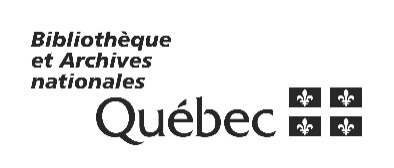 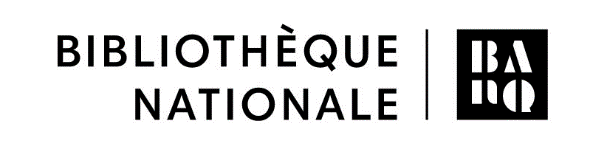 Demande de réservation d’un local de recherche individuelSur quelle(s) collection(s) de Bibliothèque et Archives nationales du Québec (BAnQ) 
votre recherche porte-t-elle ?	Collections de la Bibliothèque nationale	Collection de la Grande BibliothèqueQuels types de documents souhaitez-vous consulter ?	Livres (monographies)	Périodiques (journaux et revues)	Publications gouvernementales	Autres (précisez) : Quel est le but de votre recherche ?	Études universitaires (veuillez préciser le niveau : maîtrise, doctorat ou postdoctorat) :	Publication (veuillez indiquer s’il s’agit d’un article de revue, de journal, etc., ainsi que la date de parution prévue) :	Recherche personnelle	Autre but (précisez) :Expliquez comment votre recherche justifie l’utilisation d’un local de recherche individuel(Poursuivre au verso)Date(s) et durée de la réservation du local de recherche :      Renseignements personnels
Nom :      Prénom :      Numéro d’abonné BAnQ :      Adresse de courriel :      Numéro de téléphone :      Date de la demande :      Veuillez transmettre ce formulaire par courriel sous forme de fichier joint à l’adresse collectionspatrimoniales@banq.qc.ca.***Section réservée à l’administration de la Bibliothèque nationale
Demande autorisée par :      	Date :      